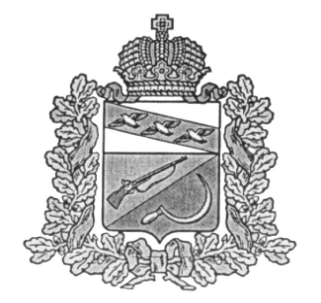 СОБРАНИЕ ДЕПУТАТОВМЕЛЕХИНСКОГО СЕЛЬСОВЕТАЩИГРОВСКОГО РАЙОНАРЕШЕНИЕ«28» февраля 2020   № 4-9-6О внесении изменений и дополнений в Устав муниципального образования «Мелехинский сельсовет» Щигровского района  Курской области В целях приведения в соответствие с действующим законодательством Устава муниципального образования «Мелехинский сельсовет» Щигровского района Курской области, принятого Решением Собрания депутатов Мелехинского сельсовета Щигровского района от 27 мая 2005  года № 16 (с изменениями и дополнениями) (далее – Устав сельсовета), руководствуясь пунктом 1 части 1 статьи 17 Федерального закона от 06 октября 2003 года № 131-ФЗ «Об общих принципах организации местного самоуправления в Российской Федерации» (с изменениями и дополнениями), пунктом 1 части 1 статьи 22 Устава сельсовета, Собрание депутатов Мелехинского сельсовета Щигровского района решило:       I.  Внести Устав Мелехинского сельсовета  Щигровского района  следующие изменения и дополнения:          1. Пункт 4.2. части 1 статьи 5 «Полномочия органов местного самоуправления Мелехинского сельсовета по решению вопросов местного значения» признать утратившим силу.2. Часть 5-1 статьи 24 «Статус депутатов Собрания депутатов Мелехинского сельсовета  Щигровского района» изложить в следующей редакции:«5-1. Депутат Собрания депутатов Мелехинского сельсовета  Щигровского района, осуществляющий свои полномочия на постоянной основе, не вправе: 1) заниматься предпринимательской деятельностью лично или через доверенных лиц;2) участвовать в управлении коммерческой или некоммерческой организацией, за исключением следующих случаев:а) участие на безвозмездной основе в управлении политической партией, органом профессионального союза, в том числе выборным органом первичной профсоюзной организации, созданной в органе местного самоуправления Мелехинского сельсовета, аппарате Избирательной комиссии Мелехинского сельсовета  Щигровского района, участие в съезде (конференции) или общем собрании иной общественной организации, жилищного, жилищно-строительного, гаражного кооперативов, товарищества собственников недвижимости;б) участие на безвозмездной основе в управлении некоммерческой организацией (кроме участия в управлении политической партией, органом профессионального союза, в том числе выборным органом первичной профсоюзной организации, созданной в органе местного самоуправления Мелехинского сельсовета, аппарате Избирательной комиссии Мелехинского сельсовета  Щигровского района, участия в съезде (конференции) или общем собрании иной общественной организации, жилищного, жилищно-строительного, гаражного кооперативов, товарищества собственников недвижимости) с предварительным уведомлением Губернатора Курской области (руководителя Администрации Курской области) в порядке, установленном законом Курской области;в) представление на безвозмездной основе интересов Мелехинского сельсовета в совете муниципальных образований Курской области, иных объединениях муниципальных образований, а также в их органах управления;г) представление на безвозмездной основе интересов Мелехинского сельсовета в органах управления и ревизионной комиссии организации, учредителем (акционером, участником) которой является  Мелехинский сельсовет, в соответствии с муниципальными правовыми актами, определяющими порядок осуществления от имени Мелехинского сельсовета полномочий учредителя организации либо порядок управления находящимися в муниципальной собственности акциями (долями в уставном капитале);д) иные случаи, предусмотренные федеральными законами;3) заниматься иной оплачиваемой деятельностью, за исключением преподавательской, научной и иной творческой деятельности. При этом преподавательская, научная и иная творческая деятельность не может финансироваться исключительно за счет средств иностранных государств, международных и иностранных организаций, иностранных граждан и лиц без гражданства, если иное не предусмотрено международным договором Российской Федерации или законодательством Российской Федерации;4) входить в состав органов управления, попечительских или наблюдательных советов, иных органов иностранных некоммерческих неправительственных организаций и действующих на территории Российской Федерации их структурных подразделений, если иное не предусмотрено международным договором Российской Федерации или законодательством Российской Федерации.»;3. Часть 6 статьи 29 «Глава Мелехинского сельсовета  Щигровского района» изложить в следующей редакции:«6. Глава Мелехинского сельсовета  Щигровского района не вправе:1) заниматься предпринимательской деятельностью лично или через доверенных лиц;2) участвовать в управлении коммерческой или некоммерческой организацией, за исключением следующих случаев:а) участие на безвозмездной основе в управлении политической партией, органом профессионального союза, в том числе выборным органом первичной профсоюзной организации, созданной в органе местного самоуправления Мелехинского сельсовета, аппарате Избирательной комиссии Мелехинского сельсовета  Щигровского района, участие в съезде (конференции) или общем собрании иной общественной организации, жилищного, жилищно-строительного, гаражного кооперативов, товарищества собственников недвижимости;б) участие на безвозмездной основе в управлении некоммерческой организацией (кроме участия в управлении политической партией, органом профессионального союза, в том числе выборным органом первичной профсоюзной организации, созданной в органе местного самоуправления Мелехинского сельсовета, аппарате Избирательной комиссии Мелехинского сельсовета  Щигровского района, участия в съезде (конференции) или общем собрании иной общественной организации, жилищного, жилищно-строительного, гаражного кооперативов, товарищества собственников недвижимости) с предварительным уведомлением Губернатора Курской области (руководителя Администрации Курской области) в порядке, установленном законом Курской области;в) представление на безвозмездной основе интересов Мелехинского сельсовета в совете муниципальных образований Курской области, иных объединениях муниципальных образований, а также в их органах управления;г) представление на безвозмездной основе интересов  Мелехинского сельсовета в органах управления и ревизионной комиссии организации, учредителем (акционером, участником) которой является Мелехинский сельсовет, в соответствии с муниципальными правовыми актами, определяющими порядок осуществления от имени Мелехинского сельсовета полномочий учредителя организации либо порядок управления находящимися в муниципальной собственности акциями (долями в уставном капитале);д) иные случаи, предусмотренные федеральными законами;3) заниматься иной оплачиваемой деятельностью, за исключением преподавательской, научной и иной творческой деятельности. При этом преподавательская, научная и иная творческая деятельность не может финансироваться исключительно за счет средств иностранных государств, международных и иностранных организаций, иностранных граждан и лиц без гражданства, если иное не предусмотрено международным договором Российской Федерации или законодательством Российской Федерации;4) входить в состав органов управления, попечительских или наблюдательных советов, иных органов иностранных некоммерческих неправительственных организаций и действующих на территории Российской Федерации их структурных подразделений, если иное не предусмотрено международным договором Российской Федерации или законодательством Российской Федерации.»; 4. В части 3 статьи 35 «Условия и порядок  прохождения муниципальной службы Мелехинского сельсовета» слова «Избирательных комиссий Мелехинского сельсовета Щигровского района» заменить словами «Избирательной комиссии Мелехинского сельсовета Щигровского района»;5. В  части 4 статьи 36 «Статус муниципального служащего Мелехинского сельсовета»:а) пункт 3 изложить в следующей редакции:«3) участвовать в управлении коммерческой или некоммерческой организацией, за исключением следующих случаев:а) участие на безвозмездной основе в управлении политической партией, органом профессионального союза, в том числе выборным органом первичной профсоюзной организации, созданной в органе местного самоуправления Мелехинского сельсовета, аппарате Избирательной комиссии Мелехинского сельсовета  Щигровского района, участие в съезде (конференции) или общем собрании иной общественной организации, жилищного, жилищно-строительного, гаражного кооперативов, товарищества собственников недвижимости;б) участие на безвозмездной основе в управлении некоммерческой организацией (кроме участия в управлении политической партией, органом профессионального союза, в том числе выборным органом первичной профсоюзной организации, созданной в органе местного самоуправления Мелехинского сельсовета, аппарате Избирательной комиссии Мелехинского сельсовета  Щигровского района, участия в съезде (конференции) или общем собрании иной общественной организации, жилищного, жилищно-строительного, гаражного кооперативов, товарищества собственников недвижимости) с разрешения представителя нанимателя, которое получено в порядке, установленном законом Курской области;в) представление на безвозмездной основе интересов Мелехинского сельсовета в совете муниципальных образований Курской области, иных объединениях муниципальных образований, а также в их органах управления;г) представление на безвозмездной основе интересов Мелехинского сельсовета в органах управления и ревизионной комиссии организации, учредителем (акционером, участником) которой является Мелехинский сельсовет, в соответствии с муниципальными правовыми актами, определяющими порядок осуществления от имени Мелехинского сельсовета полномочий учредителя организации либо порядок управления находящимися в муниципальной собственности акциями (долями в уставном капитале);д) иные случаи, предусмотренные федеральными законами;»;б) дополнить пунктом 3.1 следующего содержания:«3.1) заниматься предпринимательской деятельностью лично или через доверенных лиц;».6.  Статью 58.1 «Правотворческая инициатива Щигровского межрайонного прокурора Курской области» изложить в следующей редакции:«Статья 58.1 «Правотворческая инициатива Щигровского межрайонного прокурора Курской области»1. Щигровский межрайонный прокурор Курской области обладает правом правотворческой инициативы.2. В целях реализации права правотворческой инициативы Щигровский межрайонный прокурор Курской области вносит в Собрание депутатов Мелехинского сельсовета Щигровского района и органы, обладающие правом правотворческой инициативы, проекты муниципальных правовых актов, предложения об изменении, дополнении, об отмене или о принятии муниципальных правовых актов, готовит заключения на нормативные правовые акты и их проекты, а также участвует в обсуждении проектов нормативных правовых актов на заседаниях Собрания депутатов Мелехинского сельсовета Щигровского района. 3. Проекты муниципальных нормативных актов и предложения об изменении, дополнении, об отмене или о принятии муниципальных нормативных актов, замечания на проекты муниципальных нормативных актов сельсовета Щигровского межрайонного прокурора Курской области  рассматриваются  Собранием депутатов Мелехинского Щигровского района на ближайшем к моменту их внесения заседании.4. Проекты муниципальных правовых актов и предложения об изменении, дополнении, об отмене или о принятии муниципальных нормативных актов, замечания на проекты муниципальных нормативных актов рассматриваются иными органами и должностными лицами в 30-дневный срок с момента их внесения.5. Мотивированное решение, принятое по результатам рассмотрения проектов муниципальных нормативных актов, предложений об изменении, дополнении, об отмене или о принятии муниципальных нормативных актов, внесенных Щигровским межрайонным прокурором в порядке реализации  права правотворческой  инициативы, официально в письменной форме доводится до его сведения».II. Главе Мелехинского сельсовета Щигровского района направить настоящее Решение в Управление Минюста России по Курской области в порядке, предусмотренном федеральным законом.III. Обнародовать настоящее Решение после его государственной регистрации на информационных стендах, расположенных:1-й – здание Администрации Мелехинского сельсовета Щигровского района, с. 2-е Мелехино.2-й – здание магазина ПО «Щигровский», с. 2-е Мелехино3-й – здание МКУК «Мелехинский сельский клуб» Щигровского района и разместить на официальном сайте муниципального образования «Мелехинский  сельсовет» Щигровского района Курской области.IV. Настоящее Решение вступает в силу после его государственной регистрации, с момента его официального обнародования, за исключением пункта  II, который вступает в силу со дня подписания настоящего Решения.Председатель Собрания депутатовМелехинского сельсоветаЩигровского района                                                З.И. СалтановаГлава  Мелехинского сельсоветаЩигровского района                                                А.В.Смахтин